Agenda for RA-I WIS Training/Planning WorkshopWORLD WEATHER WATCH
COMMISSION FOR BASIC SYSTEMS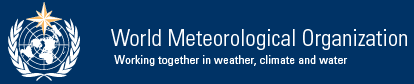 RA-I WIS Training/Planning Workshop 2Nairobi, 2-6 November 2015 RA-I WIS Training/Planning Workshop 2Nairobi, 2-6 November 2015 WIS-RA-1M2/Agenda
Submitted by: SecretariatRA-I WIS Training/Planning Workshop 2Nairobi, 2-6 November 2015 RA-I WIS Training/Planning Workshop 2Nairobi, 2-6 November 2015 28 October 2015TimeTopicLeader MONDAY Monday am 30m Opening of workshop Led by local host · Welcome Host and WMO · Working arrangements for the workshop Host · Objectives of the workshop WMO Monday am 1h Overview of WIS (101-1) WMO Monday am 30m WIS Competences (101-0) WMO Monday am 30m Introduction to GISC Casablanca GISC Casablanca Monday am 30m Introduction to GISC Pretoria GISC Pretoria Monday pm 10m Summary of overview of WIS Participant Monday pm 1h Exchanging data in WIS (101-2) WMO / GISC Monday pm 30m Practice downloading and subscribing to information Monday pm 1h WIS Discovery metadata (101-6) WMO / GISC Monday pm 30m GISC Casablanca metadata editor GISC Casablanca Monday pm 30mGISC Pretoria metadata editorGISC PretoriaTUESDAYTuesday am 10m Summary of exchanging data in WIS Participant Tuesday am 10m Summary of WIS Discovery Metadata Participant Tuesday am 10m Reminder on metadata editors GISCs Tuesday am 1h Practice entering and editing metadata GISCs Tuesday am 1h Managing WIS (101-3) WMO / GISC Tuesday pm 10m Summary of Managing WIS Participant Tuesday pm 1h Operating WIS (101-4) WMO / GISC Tuesday pm 1h Telecomms in WIS (101-5) WMO / GISC Tuesday pm 1h Completion of national WIS questionnaires WMO Tues pm 15m Ranking of national WIS-related priorities WMO Tuesday pm 10m Summary of operating WIS Participant Tuesday pm 10m Summary of telecoms in WIS Participant WEDNESDAY Wednesday am 20m Summary of WIS training Participants · Exchanging data · WIS Discovery Metadata · Managing WIS · Operating WIS · Telecommunications in WIS Wed am 1hTour of operational centre including WIS systemsLocal organizerWed am 1h Introduction to RA I WIS plan Member of RA I WIS Implementation Team Wed pmNational status of WIS and key challenges 15m Ethiopia Participant 15mKenyaParticipant15mMauritiusParticipant15mRwandaParticipant15mSomaliaParticipant 15mSudanParticipant15m TanzaniaParticipant 15mUgandaParticipantWeds pm 1h Identify common themes Member of RA I WIS Implementation Team Weds pm 15mReview of WIS competencies relevant to creating national plan and introduction to Thursday morning activities WMO THURSDAY Thurs am 1h Identify solutions to common themes in the national reports that could be re-usedMember of RA I WIS Implementation TeamThurs am 90m Prepare outline national plans Participants Thurs pm 1h Report back on outline national plans and their needs from international plan Participants Thurs pm 2h Prepare outline international plan Member of RA I WIS Implementation Team FRIDAY Fri am 3h Draft annex to RA I Implementation Plan for international components Language-based teams Fri pm 1h Update outline national plans Participants Fri pm 90m Confirm international plan and those responsible for actions Member of RA I WIS Implementation Team Fri pm 30m Summary and close 